Kytička pro maminkuBudeme potřebovat: tvrdý papír-bílý+zelený, temperovou barvu- barva je na vašem uvážení, 1 lékařskou špachtli ( může být i špejle),štětec (tím budete natírat dětskou ručku), kelímek s vodou na vymytí barvy, nůžky, lepidlo v tyčince nebo HerkulesPostup: 1) vyberete si barvu, kterou bude mít vaše kytička2) namažete barvu na ručku dítěte (větší dítko zvládne samo)3) obtisknete na papír a necháte zaschnout4) nakreslíte  si libovolný lístek ke květině a vystřihnete5) obtisknutou ruku obstřihnete a společně i s listem přilepíte na špachtliTip: květů-obtisků může být i více než 1, záleží na vaší fantazii (na květinku můžete stříknout trochu voňavky a voní)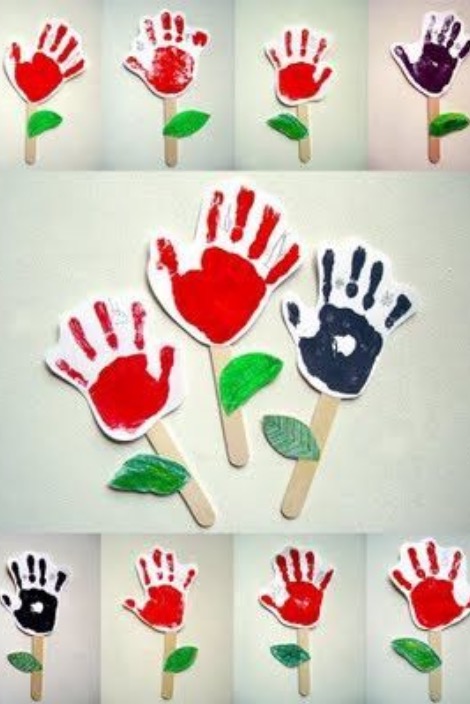 